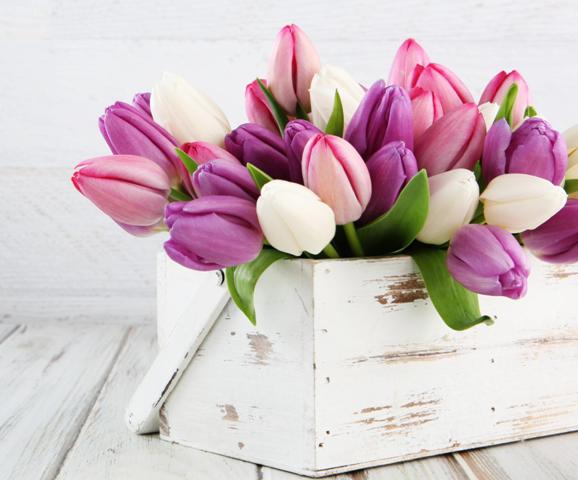 „Świat bez kobiet byłby jak ogród bez kwiatów”-  Pierre de BrantomeSzanowne Panie, Policjantki i Pracownice Policji!Z okazji Dnia Kobiet pragniemy złożyć Wam najserdeczniejsze życzenia wszelkiej pomyślności w życiu prywatnym i wielu sukcesów w życiu zawodowym.
W tym szczególnym dniu chcemy podziękować Wam za trud,           jaki wkładacie w swoją pracę. Dziękujemy za zaangażowanie,            a także wrażliwość, z jaką wykonujecie codzienne obowiązki. 
Niech służba i praca przynosi Wam wiele zadowolenia. 
Niech będzie źródłem satysfakcji z dobrze wypełnionego zadania.
 Niech Wasze działania znajdują uznanie tych, z którymi przychodzi Wam współpracować. 
Drogie Panie życzymy Wam uśmiechu i radości, 
które pozostaną z Wami cały rok. Komendant Powiatowy Policji 
w Pabianicach               mł. insp. Jarosław Tokarski
        z Zastępcami oraz policjanci i pracownicy komendy8 marca 2021 